Rainbow Writing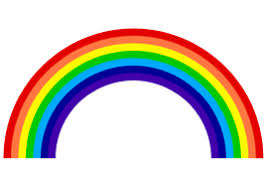  Bubble Writing 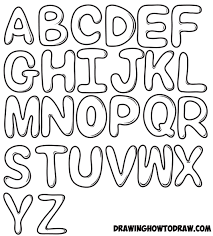 Write your common words using bubble writing.Silly Sentences 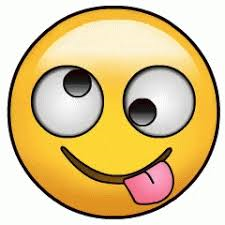 Make up a silly senetnce using your common words. Share it with a grown up.How many common words can you include? Garden Spelling 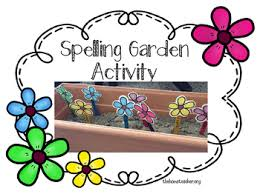 Word Hunt 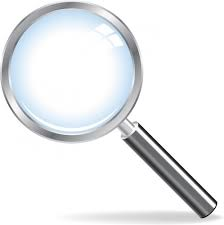 Read a book/magazine/newspaper with a grown up. How many of your common words can you find?Common Words in the Wider Environment 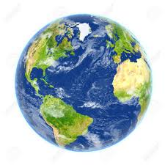 How many different places can you spy common words?